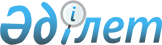 О приписке граждан Республики Казахстан мужского пола 1992 года рождения к призывному участку Айыртауского района в период с января по март 2009 года
					
			Утративший силу
			
			
		
					Решение акима Айыртауского района Северо-Казахстанской области от 14 января 2009 года N 1. Зарегистрировано Управлением юстиции Айыртауского района Северо-Казахстанской области 27 января 2009 года N 13-3-91. Утратило силу - решением акима Айыртауского района Северо-Казахстанской области от 10 июля 2009 года N 21      Сноска. Утратило силу - решением акима Айыртауского района Северо-Казахстанской области от 10.07.2009 N 21       

В соответствии с пунктами 2, 3 статьи 17 Закона Республики Казахстан от 8 июля 2005 года № 74-Ш ЗРК «О воинской обязанности и воинской службе», в целях принятия граждан на воинский учет, принимаю РЕШЕНИЕ:



      1. Провести приписку граждан Республики Казахстан мужского пола 1992 года рождения и старших возрастов, не прошедших ранее приписки к призывному участку Айыртауского района в период с января 2009 года по март 2009 года.



      2. Акимам сельских округов организовать оповещение и обеспечить своевременную доставку граждан на приписку в намеченные сроки.



      3. Главному врачу коммунального государственного казенного пред-приятия «Айыртауская районная поликлиника акимата Северо-Казахстанской области Министерства здравоохранения Республики Казахстан»:

      выделить в распоряжение районной комиссии по приписке необходимое количество квалифицированных врачей, специалистов среднего медицинского персонала;

      обеспечить:

      районную комиссию по приписке медикаментами, инструментарием, медицинским и хозяйственным имуществом;

      лечение больных призывников выявленных в течение приписки, направленных на дополнительное обследование.



      4. Государственному учреждению «Отдел финансов Айыртауского района Северо-Казахстанской области» провести финансирование в пределах утвержденной сметы для оплаты труда технических работников и лиц обслуживающего персонала, привлекаемых в государственное учреждение «Отдел по делам обороны Айыртауского района Северо-Казахстанской области» на период проведения приписки, с января 2009 года по март 2009 года, а также обеспечить выделение денежных средств для организации приписки, розыска граждан 1992 года рождения и старших возрастов, не прошедших ранее приписки, в пределах средств, выделенных на указанное мероприятие.



      5. Государственному учреждению «Отдел внутренних дел Айыртауского района» в период проведения приписки организовать соблюдение общественного порядка на призывном участке (по согласованию).



      6. Контроль за исполнением данного решения возложить на заместителя акима района курирующего данный вопрос.



      7. Настоящее решение вводится в действие по истечение десяти календарных дней со дня первого официального опубликования.      Аким района                                      Е.Айнабеков
					© 2012. РГП на ПХВ «Институт законодательства и правовой информации Республики Казахстан» Министерства юстиции Республики Казахстан
				